OŚRODEK SZKOLENIA I WYCHOWANIA W ZAMOŚCIUZAPRASZA DO WSPÓŁPRACYul. Kilińskiego 86a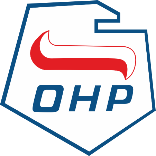 22-400 Zamośćtel. 84 639 17 07, 627 18 89fb OHP Zamośće-mail osiwzamosc@ohp.plwww.lubelska.ohp.plOferujemybezpłatne zakwaterowanie w internaciedostęp do siłowni, sieci Wi-Fi, sali gimnastycznejbezpłatne wyżywienie dla zakwaterowanych uczestnikówopiekę wykwalifikowanej kadryudział w wycieczkach, rajdach, wymianach międzynarodowychciekawą ofertę zajęć popołudniowych: koła zainteresowań, wolontariat, zajęcia sportowe i kulturalneMłodzieży proponujemyotrzymywanie atrakcyjnego wynagrodzenia za pracę wykonywaną na podstawie umowy o pracę podczas praktykzaliczenie czasu trwania nauki do stażu pracyszansę na otrzymanie pracy po ukończonej szkoleuczestniczenie w europejskich projektach wymiany młodzieży (m.in. Włochy, Węgry)status młodocianego pracownikaKształcimy w zawodachBetoniarz-zbrojarz		DekarzFryzjer			KucharzMurarz-tynkarz		ŚlusarzMechanik monter maszyn i urządzeńMechanik motocyklowyMechanik pojazdów samochodowychOperator obrabiarek skrawającychMonter zabudowy i robót wykończeniowych w budownictwieProwadzimy rekrutację do                                                     
                                                 VII, VIII klasy Szkoły Podstawowej Przysposabiającej do Pracy                                                   I, II, III   klasy Szkoły Branżowej I Stopnia